Test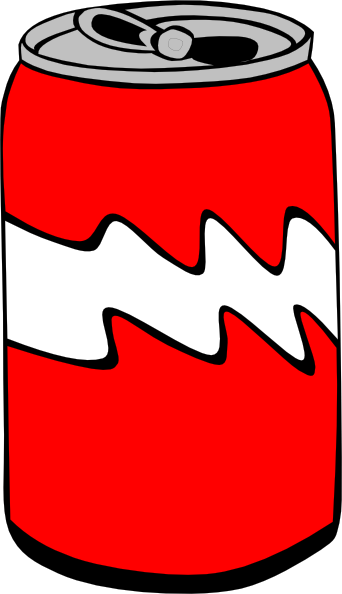 How many hours of sleep should you have? 8 hours11 hours7 hours10 hours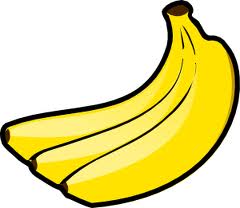 Which is healthier?Soda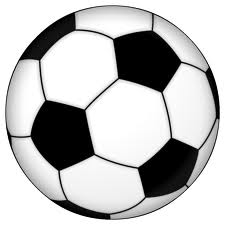 Candy barBananasFruit Roll-upsWhich is the healthier exercise choice?Watching television for more than two hours a dayLaying in bed all day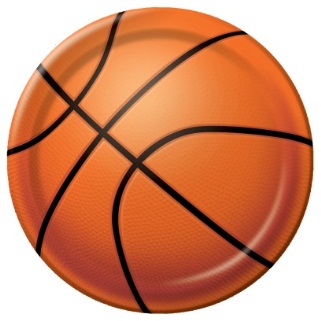 Exercising for at least 30 minutes a dayPlaying video games How many fruit servings should you have a day? 5 servings 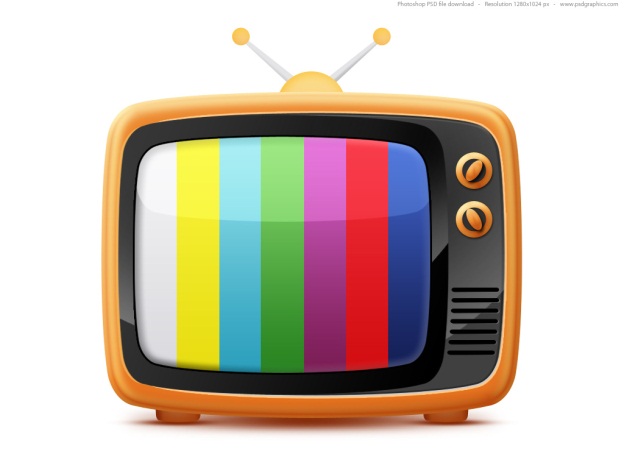 2 servings 10 servings  1 servings